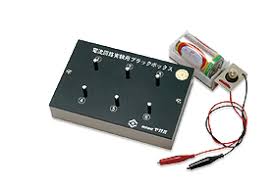 目的…準備　乾電池、導線、未知の回路、電子オルゴール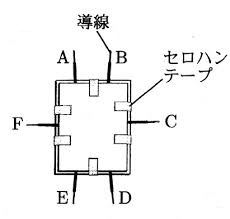 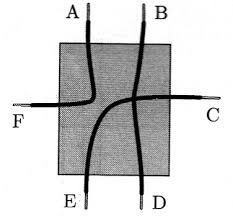 操作　①　電子オルゴールが鳴るよう通常の回路を作る。　　　②　①の回路にブラックボックスを組み込み、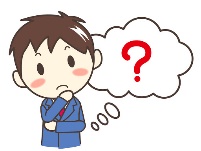 オルゴールの反応から導線の繋がり方を考える。結果考察　２年　　組　　番　氏名　　　　　　　　　　　　　　　電子オルゴールについて気づいたことブラックボックス回路を調べた結果